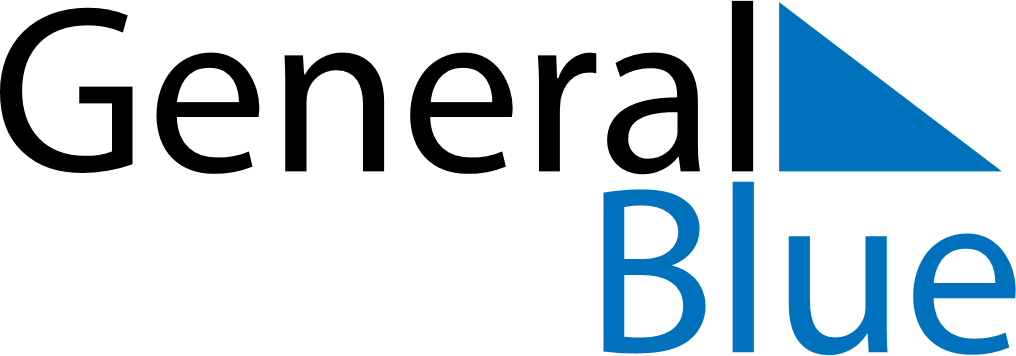 Weekly CalendarApril 26, 2021 - May 2, 2021Weekly CalendarApril 26, 2021 - May 2, 2021AMPMMondayApr 26TuesdayApr 27WednesdayApr 28ThursdayApr 29FridayApr 30SaturdayMay 01SundayMay 02